Name: ___________________________________________ Per ______  Date __________2.3A Textbook HOMEWORKpage 58_ #1 –19 ODD  (solutions on p. A13)DON’T FORGET TO “IDENTIFY THE COORDINATES OF THE IMAGE”1. ______________3.					5. ____________   7.  ____________    9.  ___________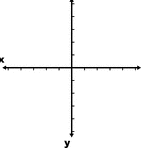 11.							13.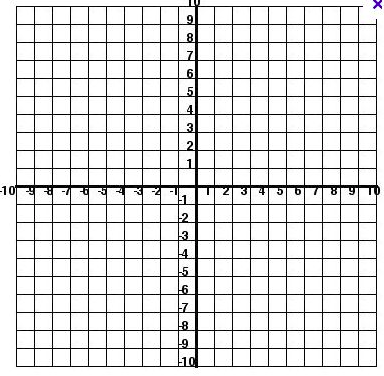 15.							17.19. ______________________________